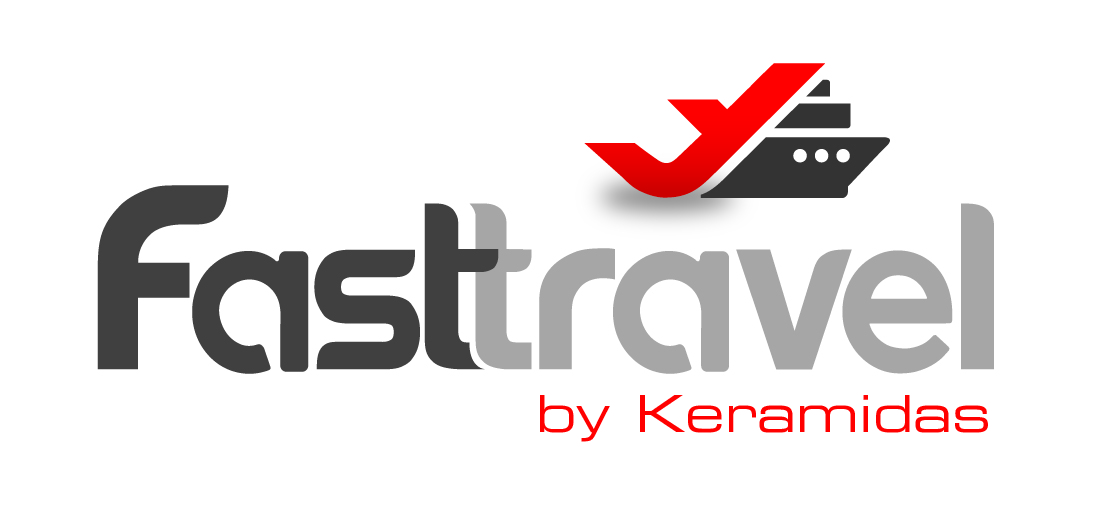                     Μαδρίτη / Τολέδο 5 ημέρεςΜαδρίτη είναι τέχνηΤέχνη είναι ο El Greco, ο Velazquez, ο Goya, ο Picasso και ο Dalí1η Μέρα Πρώτη επαφή με την πόληΠτήση από Αθήνα για Μαδρίτη. Άφιξη και αναχώρηση απ’ ευθείας για μια πρώτη γνωριμία με την πόλη μέσω μίας πανοραμικής βόλτας με το λεωφορείο μας. Με στάσεις για φωτογραφίες σε σημεία όπως η Plaza Castilla με τους δίδυμους κυρτούς πύργους της  (Puerta de Europa), η αρένα της Μαδρίτης (Plaza de Toros Las Ventas) η μεγαλύτερη της χώρας, Καθώς επίσης και μία βόλτα στο μεγαλύτερο φυσικό πνεύμονα στο κέντρο της πόλης το πάρκο του Retiro, όπου θα δούμε την τεχνητή λίμνη και το Γυάλινο Παλάτι (Palacio de Crystal) στην συνέχεια πηγαίνουμε στον σταθμό Atocha. Ο σταθμός Atocha είναι ο μεγαλύτερος σιδηροδρομικός σταθμός στη Μαδρίτη, από εδώ φεύγουν τα τρένα μεγάλης ταχύτητας AVE προς Barcelona, Zaragoza, Sevilla, Málaga, Valencia και Alicante. Υπάρχει ένας θαυμάσιος πλουσιότατος κήπος μέσα στον σταθμό που είναι και ο λόγος της επίσκεψής μας. Εγκαινιάστηκε το 1992, και καταλαμβάνει το τμήμα του παλιού σταθμού αφού αυτός επεκτάθηκε για να εξυπηρετήσει τα τρένα μεγάλης ταχύτητας. Στον κήπο απαντά κανείς 7.000 φυτά, από περισσότερα από 260 είδη του φυτικού βασιλείου! Άφιξη και τακτοποίηση στο ξενοδοχείο, λίγος χρόνος για ξεκούραση και ξεκινάμε για έναν περίπατο στο ιστορικό κέντρο Puerta del Sol, Plaza Mayor, Mercado de San Miguel, και ελεύθερος χρόνος για δείπνο.2η Μέρα ΞενάγησηΜετά το πρωινό στο ξενοδοχείο αναχώρηση με τα πόδια για το Μουσείο του Prado. Θα περάσουμε από την Plaza Colon, το Paseo de Recoletos, και την Plaza de Cibeles με την Τράπεζα Ισπανίας και το Δημαρχείο και από το Paseo del Prado για να καταλήξουμε στο μουσείο.Το Μουσείο του Prado είναι μία από τις σημαντικότερες πινακοθήκες στον κόσμο με πληθώρα διάσημων έργων που θα χρειαζόμασταν μέρες ολόκληρες για να μπορέσουμε να τα δούμε, στην 1 ώρα και 35 λεπτά που μας δίδονται για να κάνουμε την προγραμματισμένη μας ξενάγηση με επίσημο ξεναγό θα απολαύσουμε κυρίως από την Ισπανική Σχολή έργα των El Greco, Velazquez και Goya καθώς και κάποιους πίνακες της Βενετικής Σχολής όπως του Tintoretto ή της Φλαμανδικής Σχολής όπως του Rubens. επίσης και εδώ θα έχουμε μία ώρα ελεύθερη για να μπορέσετε να δείτε και άλλα έργα ή να επισκεφτείτε το κατάστημα του μουσείου.Στην συνέχεια θα περπατήσουμε από την Μαδρίτη των Βουρβόνων με τους μεγάλους ανοικτούς χώρους δηλαδή πλατείες, λεωφόρους κ.λπ. και συγκεκριμένα από την Λεωφόρο Prado, γνωστή και ως Λεωφόρος της Τέχνης, στην Μαδρίτη των Αψβούργων με τα πολλά στενά δρομάκια, και θα περάσουμε την Γειτονιά των Γραμμάτων Barrio de las Letras.Από εκεί και μετά θα είστε ελεύθεροι να << χαθείτε>> σε αυτά τα δρομάκια, να δοκιμάσετε μία chocolate con churros στην Σοκαλατερία San Ginés,  ή να βρεθείτε στην  οδό Cava Baja στην γειτονιά La Latina με τα πολλά Tapas Bar.Για αργότερα το απόγευμα, σας προτείνουμε να επισκεφτείτε το Museo Nacional Centro de Arte Reina Sofia και συγκεκριμένα τον 2ο όροφο όπου βρίσκεται η μόνιμη έκθεση. Εκεί θα έχετε την δυνατότητα να θαυμάσετε μερικά από τα πιο διάσημα έργα  των Joan Miró, Salvador Dalí και φυσικά το αριστούργημα της παγκόσμιας τέχνης την Guernica του Pablo Picasso όπως και άλλα πολύ γνωστά έργα του καλλιτέχνη.3η Μέρα Μέρα Εκδρομή στο Τολέδο των τριών πολιτισμώνΜετά το πρωινό στο ξενοδοχείο αναχώρηση για το Τολέδο την παλιά πρωτεύουσα της Ισπανίας. Φθάνοντας αρχικά, θα κάνουμε μία περιμετρική πανοραμική βόλτα με το λεωφορείο και θα σταθούμε σε ένα σημείο από ψηλά για να βγάλουμε φωτογραφίες και το Τολέδο θα μας παρουσιασθεί σαν μία νύφη που επιδεικνύει το νυφικό της. Στην συνέχεια θα κατευθυνθούμε στο παράρτημα του εργοστασίου των Δαμασκινάδος και των Σπαθιών δηλ. των δύο πιο χαρακτηριστικών δειγμάτων της τολεδάνικης τέχνης.Μετά θα ξεκινήσουμε να διασχίσουμε με τα πόδια από την μία άκρη στην άλλη, όλη την παλιά πόλη. Θα σταματήσουμε για να επισκεφτούμε τον προθάλαμο του ιερού ναού του Αγίου Θωμά  όπου βρίσκεται το αριστούργημα του El Greco η Ταφή του Κόμητος του Οργάθ.Κατόπιν θα πάμε να επισκεφτούμε το πιο όμορφο Καθεδρικό της Δυτικής Ευρώπης, τον Καθεδρικό του Τολέδο. Εκτός από τον ναό θα μπορέσουμε να δούμε και έργα του El Greco που έζησε και μεγαλούργησε στο Τολέδο, και όχι μόνο…Αργότερα ελεύθερος χρόνος και επιστροφή στην Μαδρίτη.Για το βράδυ, έτσι για να κλείσει και όμορφα το ταξίδι σας στην Μαδρίτη σας προτείνουμε μία παράσταση Φλαμένκο !!!4η Μέρα Ελεύθερη μέρα - Προαιρετική εκδρομή στην μεσαιωνική SegoviaΣήμερα έχουμε την προαιρετική μας εκδρομή στην μεσαιωνική Segovia, όπου θα περπατήσουμε στους δρόμους της θα δούμε το Ρωμαϊκό Υδραγωγείο 2.000 ετών, την Plaza Mayor, το Κάστρο-Παλάτι Alcazar de Segovia και θα έχουμε την ευκαιρία να δοκιμάσουμε σε τοπικά εστιατόρια, εδέσματα όπως το cochinillo (γουρουνόπουλο baby) ή να δοκιμάσετε το τοπικό γλυκό Ponche Segoviano. Επιστροφή στην Μαδρίτη το απόγευμα.  Για να πραγματοποιηθεί η εκδρομή χρειάζονται minimum 15 συμμετοχές και το κόστος κατ’ άτομο είναι 50€.5η Μέρα ΕπιστροφήΜετά το πρωινό στο ξενοδοχείο αναχώρηση για το Αεροδρόμιο της Μαδρίτης και επιστροφή στην Αθήνα.ΠΕΡΙΛΑΜΒΑΝΟΝΤΑΙ:Αεροπορικά εισιτήρια οικονομικής θέσης ΑΘΗΝΑ-ΜΑΔΡΙΤΗ-ΑΘΗΝΑ  Διαμονή σε επιλεγμένο ξενοδοχείο 4 αστέρωνΠρωινό μπουφέ καθημερινά • Μεταφορές από / προς αεροδρόμιο και ξενοδοχείο ΜαδρίτηςΞεναγήσεις σύμφωνα με το πρόγραμμαΕνημερωτικά έντυπα / χάρτες • Αρχηγός / συνοδός του γραφείου μας Φ.Π.Α.Ασφάλεια ταξιδιού (αστικής ευθύνης)-    Ειδική ασφάλεια COVID-19ΔΕΝ ΠΕΡΙΛΑΜΒΑΝΟΝΤΑΙ:Είσοδοι σε μουσεία  / μνημεία, αρχαιολογικούς χώρους, πάρκα θεαμάτων, ακουστικά (whispers), εισιτήρια άλλων μέσων ( συγκοινωνίας ή αναψυχής), extra περιηγήσεις ή πρόσθετες αμοιβές ξεναγών, για ‘’ extra’’ προγράμματα διασκέδασης, φιλοδωρήματα, αχθοφορικά, επιπλέον γεύματα, ποτά, καθώς και ότι ρητά δεν αναφέρεται στο πρόγραμμα ή αναγράφεται ως προαιρετικό ή προτεινόμενο. H σειρά των ξεναγήσεων μπορεί να αλλάξει για την καλύτερη εκτέλεση του προγράμματος χωρίς να παραληφθεί καμία από αυτές.